ΠΡΟΣΚΛΗΣΗΤο Εμπορικό και Βιομηχανικό Επιμελητήριο Αθηνών και το Κέντρο Διαμεσολάβησης αυτού, στα πλαίσια του αυξημένου γενικότερου ενδιαφέροντος για τις εναλλακτικές μεθόδους επίλυσης διαφορών ADR, διοργανώνει Ημερίδα  με θέμα: Η ΔΙΑΔΙKΑΣΙΑ ΚΤΗΜΑΤΟΛΟΓΙΚΗΣ ΔΙΑΜΕΣΟΛΑΒΗΣΗΣ ΣΤΙΣ ΑΓΩΓΕΣ ΔΙΟΡΘΩΣΕΙΣ ΑΝΑΚΡΙΒΩΝ ΠΡΩΤΩΝ ΕΓΓΡΑΦΩΝ ΚΤΗΜΑΤΟΛΟΓΙΚΩΝ ΒΙΒΛΙΩΝ(Ν.4821/2021).Δευτέρα 28  Νοεμβρίου 2022ώρες 15:00 – 18:00Μέγαρο Ε.Β.Ε.Α. 6ος όροφοςκαι μέσω της πλατφόρμας ZOOMΠΡΟΓΡΑΜΜΑΠρώτη θεματική ενότητα: «Διαμεσολάβηση Ν.4640/2019 και Ν.4821/2021  εξωδικαστική επίλυση διαφορών σε συνάρτηση με διορθωτικές πράξεις στο Κτηματολόγιο, διάρκειας μιάμισης ώρας.  Δεύτερη θεματική ενότητα: «Κτηματολογική Διαμεσολάβηση, πρακτικό διαμεσολάβησης - επιτάχυνση διαδικασίας - Ν.4821/2021 διάρκειας μιάμισης ώρας.Η συμμετοχή στην Ημερίδα είναι δωρεάν.Θα χορηγηθεί Πιστοποιητικό Παρακολούθησης Εκπαιδευτικού Σεμιναρίου. Λόγω του περιορισμένου αριθμού θέσεων, θα τηρηθεί αυστηρά σειρά προτεραιότητας. ΕΙΣΗΓΗΤΡΙΑΒασιλική Παπαδημητρίου Δικηγόρος LLM, Διαμεσολαβήτρια, Εκπαιδεύτρια Διαμεσολαβητών, Μέλος του Καταλόγου Διαμεσολαβητών του ΕΒΕΑ και Μέλος του Καταλόγου Διαιτητών του ΕΒΕΑ.Προκειμένου να παρακολουθήσετε την ανωτέρω Ημερίδα, παρακαλούμε όπως συμπληρώσετε μέχρι την Δευτέρα 28  Νοεμβρίου 2022 το: Ηλεκτρονικό Δελτίο ΣυμμετοχήςΠληροφορίες στο Τμήμα Διαιτησιών και στο Κέντρο Διαμεσολάβησης Ε.Β.Ε.Α.Τηλ.: 210 3382361, 210 3382310, 210 33382351-61, E-mail: arbitrary@acci.gr            ΣΤΟΧΟΣ της ημερίδας είναι η ενημέρωση των συμμετεχόντων στο Κτηματολογικό  νόμο 4821/2021 και της Κτηματολογικής Διαμεσολάβησης καθώς και την κατανόηση τεχνικών ζητημάτων που αφορούν στη καταχώρηση εγγραπτέων πράξεων στο Κτηματολόγιο και ιδίως στη διαδικασία και τις προϋποθέσεις διόρθωσης ανακριβούς πρώτης δήλωσης και χρήσης των ηλεκτρονικών μέσων του Ελληνικού Κτηματολογίου.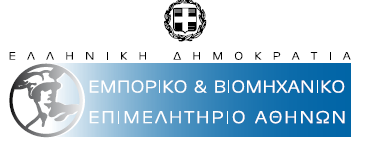 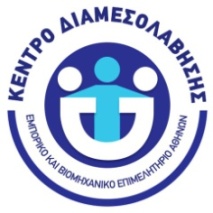 